THANK YOU to our 2020 PtHAWW sponsors. We appreciate you SO VERY VERY MUCH!!!!Tina JohnsonTeri BlairSondrea & Jean GarciaKathy GoodLyndsey MoothTami WojcekCheryl WrightCook’s Country CreationsJoan StorlieShannon PriggerLana & Samantha WeinmannVanMar Arabian/PintosBeth and Violet AdamsLibbee Shell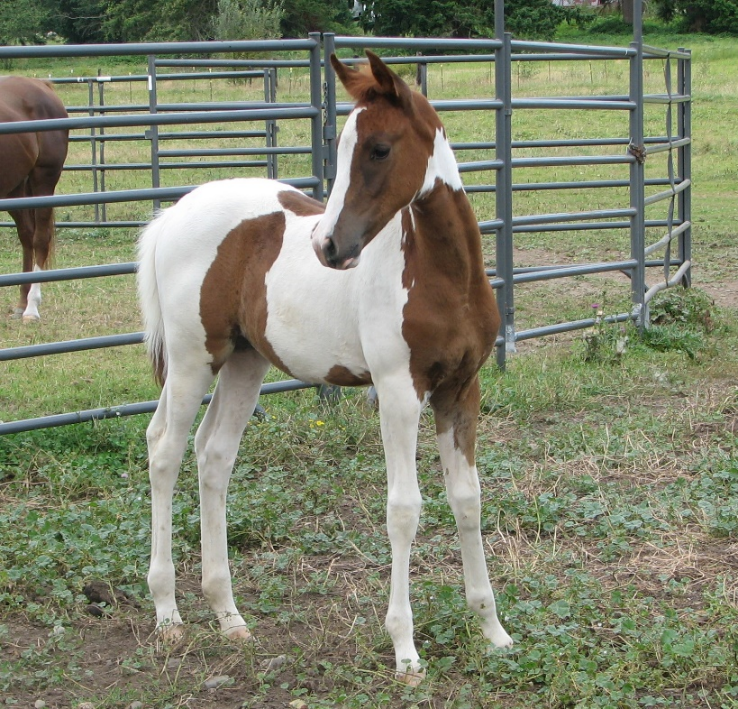 